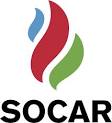 PU “Azneft” of State Oil Company of Azerbaijan Republic (SOCAR)announces an open procurement competition with the principles of "Closed envelopes" 11055AM-22 in order to  meet armoured submercible cables.The procurement group of the PU “Azneft”, SOCAR(In the firm blank of the applicant)Application form for participation in open competition and for acquisition of ITB-Invitation to Bid (Set of Basic Conditions)___________ city						                              “__”_______2022___________No.							Attn.: _______________,         Head of procurement group of          SOCAR [insert name of Purchasing Organistaion]Hereby we,[full name of the applicant consignor (Contractor) is specified]confirm the intent of participation in an open competition number 11055AM-22 announced by SOCAR PU “Azneft” for purchasing  armoured submercible cables.At the same time, we confirm  the absence of any cancellation or bankruptcy procedures, activity interruption in relation to  [full name of the applicant consignor (Contractor) is specified] or any situation making it’sparticipationimpossible. We kindly ask You to send the soft copy of an invitation to bid to the following e-mail address:____________________.(name, surenmae, duty) will represent our company in the bid.The contact information for propmtly responding the queries relating the documents submitted by us and other issues:Contact person: _______________________________Position of the contact person: ____________________ Phone number: ________________________________Fax: ________________________________________E-mail address: ________________________________Appendix: Original of the bank document on payment of the participation fee – __ pages.________________________________                                   _______________________ (name, surname, patronymic of the responsible person)                                                                        (signature of responsible person)_________________________________                                                                 (position of responsible person)The list of purcasing goods Documents to be submitted for participation in the competition:Application letter for participation in the competition;Bank document on payment of the participation fee;Bid Application for participation in the competition (signed and sealed) and the bank document on payment for participation fee should be submitted in Azerbaijani or Russian languages no later than 12.04.2022, 17:30 by Baku time, to the address of the Purchasing organization specified in the notice.The copies of the required documents (except the bid) may be sent to the e-mail address of the contact person specified in the notice. In this case, the originals of the documents shall be submitted to the Purchasing Organization until the last day of submission of the bids. The deadline for submission of the bids:Separately for each lot, bids must be submitted to the coordinator of the procurement group of “Azneft” PU by 19.04.2022, 15:00 by Baku time, with one original and 1 copy. The bids must be prepared and submitted separately, consisting of financial and technical proposals. On the day of the opening of the competition envelopes, technical proposals will be accepted separately and the financial proposal will be accepted in separate envelopes. The bids will be opened in two stages. In other words, the technical proposals will be evaluated first after each of the financial and technical proposals is received in a separate sealed envelope. Financial proposals will be retained by the Procuring Entity during the technical proposals review. Upon completion of the technical evaluation, the bidders will be invited to the appropriate time by the bidding organization, the bidders who submitted the bidding proposals that do not meet the technical requirements will be returned unopened, and successful bidders' proposals will be announced. Bidders' proposals, which submitted the technical and financial proposals in the same envelope, will not be accepted.Power of attorney must be presented by the Bidder's representatives who submitted or withdrawn the proposal and must be on an identity document.A power of attorney must be submitted by the Bidder's representatives who submitted or withdrawn the proposal and must be on an identity document.Bid envelopes submitted after the specified date and time will be returned unopened.Tender proposals and other required documents must be made in writing, in Azerbaijani, Russian or English, in two copies, one original and one copy, and each page must be signed by an authorized person of the bidder. The bidder must sign and seal his financial and technical proposals for the competition in separate envelopes with the words "Original" and "Copy". The envelopes shall contain the tender number, the name of the procuring entity, the type of offer on the envelopes, the words Technical or Financial Offer, as well as the bidder's address and contact numbers of the representative in accordance with page 1 of the main conditions of this tender.The period of validity of bids must be at least 60 calendar days from the date of opening the envelopes. The Procuring Entity reserves the right to reject the bidder's bid with a validity period of less than 60 days, deeming it inconsistent.The acquisition of the aninvitation to bid and participation fee:Those wishing to acquirean invitation to bid in Azerbaijani or Russian languages can obtain it from the contact person in electronic or print form after paying 590,00 Azerbaijani manat (VAT included) or an equivalent amount in any other freely convertible currency to the below-mentioned account, till the date specified in the paragraph I of the notice, on any business day of the week from 09:30 a.m. to 05:30 p.m. Account number:AZNAzərbaycan Beynəlxalq Bankı ASC, AZ38IBAZ38010019449306332120, VÖEN: 9900003871, Müştəri  xidməti Departamenti, Kod: 805250, Müxbir hesab: AZ03NABZ01350100000000002944, VÖEN: 9900001881, SWIFT BIK: İBAZAZ2Х Account number: USDIntermediary Bank:Deutsche Bank Trust Company Americas,New York   S.W.I.F.T:  BKTRUS33ACC #  USD 04-164-504Beneficiary  Bank: The International Bank of  Azerbaijan Republic Customer Service DepartmentSWIFT: İBAZAZ2XNizami str., 67Phone: (+99450) 493-68-23Beneficiary: State Oil Company of Azerbaijan RepublicTAX İD: 9900003871Account \ IBAN AZ28IBAZ38110018409306332120    USDAccount number: EURIntermediary Bank:Commerzbank AG, Frankfurt am Main   S.W.I.F.T:  COBADEFFACC #  400 88 660 3001Beneficiary  Bank: The International Bank of  Azerbaijan Republic " Customer Service DepartmentSWIFT: İBAZAZ2XBeneficiary: State Oil Company of Azerbaijan RepublicTAX İD: 9900003871Account No: AZ08IBAZ38110019789306332120    EURAccount number: GBPBeneficiary  Bank: The International Bank of  Azerbaijan Republic     Customer Service DepartmentSWIFT: İBAZAZ2XNizami str., 67Phone: (+99450) 493-68-23Beneficiary: State Oil Company of Azerbaijan RepublicTAX İD: 9900003871Account No: AZ23IBAZ38110018269306332120           The participation fee is not refundable in any case.The full number of the contest number, lot number and the claimant company must be indicated in the payment order.The execution date of the Contract:It is required to fulfill the conditions of the purchase contract within 90 days.Competition proposal guarantee:Bid guarantee is 11 000,00 Azerbaijani manat.Persons wishing to participate in the bidding must give prior notice of the type of collateral and any other types of guarantee (letters of credit, securities, transfer of funds to the special account of the Procuring Entity as specified in the Invitation Documents, Deposits and Other Financial Assets). should acquire.The amount of the advance payment security shall be at least equal to the amount of the advance payment to be paid.Execution of the contract is required in the amount of 5% of the contract price.This document will be required in accordance with SOCAR's internal standards (if the bidder wins the contract) in accordance with the internal standards of SOCAR (total contract value is AZN 200,000 and above).The Procuring entity is expected to pay up to 30% of the advance payment on the current procurement transaction.This document will be required in accordance with SOCAR's internal standards before the advance payment (not less than 100% of the required advance payment), in the event that the bidder's bid is won by the advance payment or prepaymentThe address of the purchasing organization: AZ1000BakuSabail district Neftchilar ave. 73Administration building of PU “Azneft”, Contact person:Nicat HashimzadaProcurement and Supply Department, Senior expertCorporative phone number: +99412 521 00 00 - 41 048 (internal)Corporative mobile number: +99450 841 11 55Corporative e-mail address: Nicat.Hashimzade@socar.azThe notice, information about the subject of procurement and application form to obtain tan invitation to bid are placed at  the internet site:www.socar.az (http://www.socar.az/socar/az/company/procurement-supply-chain-management/procurement-notices)Time, place and the opening date of bids: “Technical Bids” will be open on 20.04.2022 by Baku time at the address of the Purchasing Organization specified in paragraph VI of the notice. The envelopes will be opened in 2 stages online via Skype Business.Invitations to the envelope opening stage will be sent to the bidders' e-mail addresses via Skype Business as a link.An information about contracts awards: An information about the final results of the competition can be obtained from the following web link:http://www.socar.az/socar/az/company/procurement-supply-chain-management/contract-awardsS/SThe equipment , spare parts and inventory of materials titleStandartUnit of measurementAmountLOT 1LOT 1LOT 1LOT 1LOT 11Zirehli dalma kabeli KПBK90 3 x 10 mm², izolyasiyası polietilen 2 qat, zireyi-Polad sinklənmiş və ya paslanmayan poladdan zireh, kabel damarların- mis tək məftilli, nominal işçi gərginliyi 3300V, İşçi temperaturu--60 °С dən +90 °С qədər, kabelin ölçüsü-29mmГОСТ Р51777-2001metr262002Zirehli dalma kabeli KПBK90 3 x 16 mm², izolyasiyası polietilen 2 qat, zireyi-Polad sinklənmiş və ya paslanmayan poladdan zireh, kabel damarları- mis tək məftilli, nominal işçi gərginliyi 3300V, İşçi temperaturu--60 °С dən +90 °С qədər, kabelin ölçüsü-32mmГОСТ Р51777-2001metr150003Zirehli dalma kabeli KПBK120 3 x 16 mm², izolyasiyası polietilen 2 qat, zireyi-Polad sinklənmiş və ya paslanmayan poladdan zireh, kabel damarları- mis tək məftilli, nominal işçi gərginliyi 3300V, İşçi temperaturu--60 °С dən +120 °С qədər, kabelin ölçüsü-32mmГОСТ Р51777-2001metr50004Zirehli dalma kabeli KПBK90 3 x 35 mm², izolyasiyası polietilen 2 qat, zireyi-Polad sinklənmiş və ya paslanmayan poladdan zireh, kabel damarları- mis tək məftilli, nominal işçi gərginliyi 3300V, İşçi temperaturu--60 °С dən +90 °С qədər, kabelin ölçüsü-38,3mmГОСТ Р51777-2001metr5005Kabel uzadıcı КПБП 3x10mm² УБ46-2В (150) 10/25, Zirehli dalma kabeli KПБП150 3 x 10 mm², uzunluğu 35 metr izolyasiyası polietilen 2 qat, zireyi-Polad sinklənmiş və ya paslanmayan poladdan zireh, kabel damarları- mis tək məftilli, nominal işçi gərginliyi 3300V, İşçi temperaturu--60 °С dən +90 °С qədər, kabelin ölçüsü-13,6mmx33,8mmГОСТ Р51777-2001dəst506Zirehli dalma kabeli KПBП90 3 x 10 mm², izolyasiyası polietilen 2 qat, zireyi-Polad sinklənmiş və ya paslanmayan poladdan zireh, kabel damarların- mis tək məftilli, nominal işçi gərginliyi 3300V, İşçi temperaturu--60 °С dən +90 °С qədərГОСТ Р51777-2001metr12000